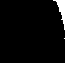 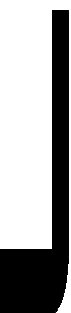 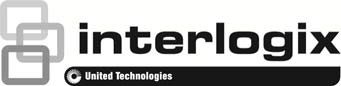 TruVision TVD-7125VE-2-N(P) Vandal-Proof Dome Camera A&E SpecificationsThe TVD-7125VE-2-N(P) Camera shall capture and transmit video over an analog connection.TVD-7125VE-2-N(P) shall be as manufactured by Interlogix.TVD-7125VE-2-N(P) shall include, but not be limited to the following:TVD-7125VE-2-N(P) shall provide analog connection for the purpose of allowing users to integrate it with digital video recorder or digital video encoder products.TVD-7125VE-2-N(P) shall provide 1 channels of analog video output.The TVD-7125VE-2-N(P) shall include a sensor of 1/3" SONY SUPER HAD CCD II.TVD-7125VE-2-N(P) shall support up to 700 TV Line.TVD-7125VE-2-N(P) shall supportφ14 mount.TVD-7125VE-2-N(P) shall have total pixels (H x V) in: NTSC: 1028 × 508 / PAL: 1028 × 596.TVD-7125VE-2-N(P) shall have effective pixels (H x V) in: NTSC: 976 × 494 / PAL: 976 × 582.TVD-7125VE-2-N(P) shall supports Highlight compensation.TVD-7125VE-2-N(P) shall have DC drive auto iris lens with vari-focal 2.8-12mm.TVD-7125VE-2-N(P) shall have IR Cut Filter.TVD-7125VE-2-N(P) shall have IR LED for low light illumination.TVD-7125VE-2-N(P) shall conform to IP66.TVD-7125VE-2-N(P) shall be user configured via the internal menu.TVD-7125VE-2-N(P) shall have an integrated menu to configure the following information:LensShutter and AGCWhite BalanceBacklight CompensationPicture AdjustATRMotion DetectionPrivacy MaskDay/NightNRCamera IDSYNCLanguageP/N 1072797B, ISS 2014-06-17© 2014 United Technologies Corporation. Interlogix is part of UTC Building & Industrial Systems, a unit of United Technologies Corporation. All rights reserved.ResetConfigurable options shall include:LensAuto IrisManual IrisShutter and AGCAuto IrisManual IrisWhite BalanceATWPushUser1User2Anti CRManualPush LockBLCBLCHLCPICT AdjustMirrorBrightnessContrastSharpnessHueGainATRLuminanceContrastMotion DetectionSensitivityBlock DisplayMonitor AreaArea SelectPrivacy MaskArea SelectColorTransparentMosaicDay & NightAutoBurstDelay CNTDay -> NightNight -> DayColor (Manual)B/WEXT1/EXT2Noise ReductionY LevelCamera IDArea SelectSYNCInternal synchronizationPower synchronizationLanguageEnglishChineseKoreanItalianRussianPortugueseGermanFrenchResetCamera resetThe TVD-7125VE-2-N(P) camera shall have the following operational features:Shutter speed:a.	PAL: 1/50 s to 1/10,000 s b.	NTSC: 1/60 s to 1/10,000 sConvergence speed of the iris: 0 to 255AGC: Manual AGC can be set to 6, 12, 18, 24, 30, 36, 42 or 44.8 dB.ATR-EX:Luminance: High, medium and lowContrast: High, midhigh, mid, midlow, and lowBrightness:High Luminance: 0 to 255Low Luminance: X0.25, X0.50, X0.75 or X1Contrast, Sharpness, Hue, Gain: 0 to 255.Resolution: NTSC: 768 × 494 / PAL: 752 × 582Mirror: On and OffS/N ratio: 62 dBMinimum Illumination: 0.001 Lux @ F1.2White Balance: ATW/ PUSH/ USER1/ USER2/ ANTI CR/ MANUAL/ PUSH LOCKMotion Detection:Detect sense: 0 to 128Block Disp: ON and OFFMonitor area: ON and OFFArea Sel: Four motion-sensitive areas can be set.Privacy Mask:ColorArea Sel: Four motion-sensitive areas can be set.Transparent: 0.00 to 1.00.Mosaic: ON and OFF.ConnectionTVD-7125VE-2-N(P) shall include the following connectors:Video Output: 1Vp-p composite video outputTVD-7125VE-2-N(P) shall have the following additional specifications:VideoVideo output: 1 Vpp composite output (75 ohm/BNC)ElectricalPower supply: 12 VDC, 24 VACCurrent and power consumption:12 VDC	24 VACCurrent	375 mA	243 mAPower consumption	4.5 W (max.)	5.9 W (max.)EnvironmentalOperating temperature range: -30 to +60 °C (-22 to +140 °F)IP66Physicala.	Dimensions: Φ 140 × 101.1 mm (Φ 5.51” × 3. 98”)Weight: 800 g (1.76 lbs)TVD-7125VE-2-N(P) shall conform to these internationally recognized compliance standards:FCCCEULWEEERoHSREACHContacting SupportWeb site:www.interlogix.com/customer-supportNorth America:855-286-8889techsupport@interlogix.comLatin America:561-998-6114latam@interlogix.comEMEA:See specific country listings at:www.utcfssecurityproducts.eu/support